     ?АРАР                                                                                       РЕШЕНИЕ27 ноябрь  2020 й.                                   № 69                           от 27 ноября 202г.О внесении  дополнений  в решение Совета сельского поселения Лемез-Тамакский  сельсовет муниципального района Мечетлинский район Республики Башкортостан от « 08 »  октября 2018 № 149 «Об утверждении Положения о порядке деятельности общественных кладбищ и правилах содержания мест погребения на территории сельского поселения Лемез-Тамакский сельсовет муниципального района Мечетлинский район Республики Башкортостан»	В соответствии с Федеральным законом от 25.12.2008 г. № №273-Ф3 «О противодействии коррупции» для исключения случаев продажи мест под погребение, реализации целей и задач, Уставом сельского поселения Лемез-Тамакский сельсовет муниципального района Мечетлинский район Республики Башкортостан, Совет сельского поселения Лемез-Тамакский сельсовет муниципального района Мечетлинский район Республики Башкортостан р е ш и л:1. Внести дополнения в решение Совета сельского поселения Лемез-Тамакский сельсовет муниципального района Мечетлинский район Республики Башкортостан от « 08 »  октября 2018 № 149 «Об утверждении Положения о порядке деятельности общественных кладбищ и правилах содержания мест погребения на территории сельского поселения Лемез-Тамакский сельсовет муниципального района Мечетлинский район Республики Башкортостан»  в раздел 3,  пункт 24  изложив в следующей редакции: - заявления на погребение, как на резервирование, так на новые участки оформляются с обязательным заполнение «Анкеты» в которой лицо, взявшее на себя обязанность осуществить погребение умершего, письменно под роспись уведомлен о том, что место под погребение предоставляется на бесплатной основе. Приложение: Заявление и приложения № 1,2. Глава  сельского поселения                                        Р.Ю.НизамовЗАЯВЛЕНИЕ НА ПОГРЕБЕНИЕ  (ЗАХОРОНЕНИЕ)                                                                   № от«__» _______20___ г.в___________ _______________________________________________________________________________________________(наименование специализированной организации)от	(фамилия, имя, отчество лица, взявшего на себя обязанность осуществить погребение
умершего, указать родственную или иную принадлежность к умершему)паспорт, телефон___________________________________________________________	________________________________________________________________________________________                             (серия, номер, когда кем выдан, адрес регистрации и
фактического жительства, личный телефон для связи)___________________________________________________________________________________________(ИНН и наименование индивидуального предпринимателя, юридического лица, юридический адрес и контактный телефон)Прошу захоронить (подзахоронить) на кладбище_____________________________( нужное подчеркнуть)	(наименование кладбища)(фамилия, имя, отчество в именительном падеже)умершего _____________________________________________________________________                            (фамилия, имя, отчество в именительном падеже)дата рождения	дата смерти	свидетельство о смерти от	серия	№	(дата выдачи)на новом месте; на свободном месте родственного захоронения;в могилу умершего	(фамилия, имя, отчество в именительном падеже)захороненного в____	году на участке	в квартале №	(указать - мусульм., христианок., иудейск.)на могиле инв. №	(в Книге регистрации захоронений)	имеется	(указать вид надгробия или опознавательного знака)с надписью	ПРИМЕЧАНИЕ:Взявший на себя обязанность осуществить погребение умершего принимает на себя обязательство: осуществить въезд на кладбище в указанное в разрешении время, профессионально исполнить земляные работы и комплекс услуг, содержать место захоронения и прилегающую к нему территорию, нести за неисполнение и нанесение вреда соседним погребениям и надмогильным сооружениям имущественную ответственность.При проведении земляных работ необходимо строго соблюдать технику безопасности, действующие городские регламенты и положения, требования САНПИН, работы осуществлять специально обученными землекопами, прошедшими гигиеническое обучение и аттестацию с отметкой в личной медицинской книжке.Запрещается самовольно увеличивать земельный участок под погребение, устанавливать, переделывать и снимать памятники и другие надмогильные сооружения (ограды), мемориальные доски без разрешения администрации, оставлять мусор.Достоверность представленных мной сведений подтверждаю, с примечанием ознакомлен, к заявлению прилагаю свидетельство о смерти, удостоверение ветерана Великой Отечественной войны, участника боевых действий (если имеются), удостоверение о захоронении, копию моего паспорта, копию моего ИНН, свидетельство о государственной регистрации юридического лица (индивидуального предпринимателя) осуществляющего погребение, копии санитарных книжек землекопов, осуществляющих погребение. Также к заявлению прикладываю анкету и согласие на обработку персональных данных, являющиеся неотъемлемой частью заявления (Приложением» 1 и Приложение М»2).Личная подпись заявителя	«	»	20	г.РЕШЕНИЕ УПОЛНОМОЧЕННОГО ОРГАНАПредоставлено место на участке	квартал №	размером	(в метрах),(указать - мусульм., христианок., иудейск.)Дата и разрешенное время въезда на кладбище для погребения	Захоронение разрешаю	/	/Захоронение произведено	/	/Замечания	Выдано (внесена отметка в удостоверение) о захоронении №__от _________________Приложение № 1 к заявлениюАнкетаЯ,____________________________________________________________________________________________________________                                                                             (фамилия, имя, отчество лица, взявшего на себя обязанность осуществить погребение умершего, указать                                                                               родственную или иную принадлежность к умершему)контактные данные__________________________________________________________(личный телефон для связи, адрес)уведомлен:что место под погребение умершего и в дальнейшем под захоронения рядом умершего супруга или близкого родственника в соответствии с требованиями Федерального закона от 12.01.1996г. № 8-ФЗ «О погребении и похоронном деле» предоставляется бесплатно;о недопустимости подстрекательства к коррупционным правонарушениям должностных лиц,об уголовной ответственности (ст. 291 УК РФ) взяткодателя за передачу взятки должностному лицу. В случае склонения к даче взятки со стороны должностных лиц Заявитель обязан в письменном виде обратиться в Специализированную службу по вопросам похоронного дела (далее - специализированная служба) или в вышестоящую организацию - УКХ и Б Администрации г. Уфы для принятия последними превентивных мер.Личная подпись заявителя__________   «____» _____________20__г.________________ Приложение № 2 к заявлениюСогласие на обработку персональных данныхЯ,_________________________________________________________________________________________________________________________________________________________________________________(фамилия, имя, отчество лица, номер основного документа, удостоверяющего его личность, сведения о дате выдачи указанного документа и выдавшем его органе) в соответствии с Федеральным законом от 27.07.2006 г. № 152-ФЗ«О персональных данных» выражаю согласие___________________________________________	наименование(далее по тексту - учреждение), расположенному по адресу:_______________________________	, на автоматизированную, атакже без использования средств автоматизации обработку моих персональных данных, а именно совершение действий, предусмотренных пунктом 3 части первой статьи 3 Федерального закона от 27.07.2006 г. № 152-ФЗ «О персональных данных»: сбор, систематизацию, накопление, хранение, уточнение (обновление, изменение), использование, распространение (передачу), обезличивание, направление по официальному запросу государственных и муниципальных органов данных: ФИО заявителя, адрес места жительства (по регистрации, фактический); домашний телефон; мобильный телефон; сведения об умершем родственнике, его месте захоронения и иные сведения, относящиеся к персональным данным в целях обеспечения соблюдения законов и иных нормативных правовых актов.Срок действия настоящего согласия на обработку персональных данных: с момента его подписания и до достижения целей обработки. В дальнейшем - в соответствии с законодательством об архивном деле в Российской Федерации.Настоящее согласие может быть отозвано мной в письменной форме на основании заявления, поданного на имя руководителя учреждения.Личная подпись заявителя__________   «____» _____________20__г.________________     ?АРАР                                                                                             РЕШЕНИЕ27 4инуар  2020 й.                                   № 69                             от 27 ноября 202г.О внесении  дополнений  в решение Совета сельского поселения Лемез-Тамакский  сельсовет муниципального района Мечетлинский район Республики Башкортостан от « 08 »  октября 2018 № 149 «Об утверждении Положения о порядке деятельности общественных кладбищ и правилах содержания мест погребения на территории сельского поселения Лемез-Тамакский сельсовет муниципального района Мечетлинский район Республики Башкортостан»	В соответствии с Федеральным законом от 25.12.2008 г. № №273-Ф3 «О противодействии коррупции» для исключения случаев продажи мест под погребение, реализации целей и задач, Уставом сельского поселения Лемез-Тамакский сельсовет муниципального района Мечетлинский район Республики Башкортостан, Совет сельского поселения Лемез-Тамакский сельсовет муниципального района Мечетлинский район Республики Башкортостан р е ш и л:1. Внести дополнения в решение Совета сельского поселения Лемез-Тамакский сельсовет муниципального района Мечетлинский район Республики Башкортостан от « 08 »  октября 2018 № 149 «Об утверждении Положения о порядке деятельности общественных кладбищ и правилах содержания мест погребения на территории сельского поселения Лемез-Тамакский сельсовет муниципального района Мечетлинский район Республики Башкортостан»  в раздел 3,  пункт 24  изложив в следующей редакции: - заявления на погребение, как на резервирование, так на новые участки оформляются с обязательным заполнение «Анкеты» в которой лицо, взявшее на себя обязанность осуществить погребение умершего, письменно под роспись уведомлен о том, что место под погребение предоставляется на бесплатной основе. Приложение: Заявление и приложения № 1,2. Глава  сельского поселения                                        Р.Ю.НизамовБАШ?ОРТОСТАН РЕСПУБЛИКА№ЫМ»СЕТЛЕ РАЙОНЫ       МУНИЦИПАЛЬ РАЙОНЫНЫ*Л»М»:ТАМА? АУЫЛ СОВЕТЫ АУЫЛ БИЛ»М»№Е ХАКИМИ»ТЕ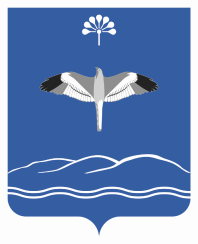 АДМИНИСТРАЦИЯ СЕЛЬСКОГО ПОСЕЛЕНИЯЛЕМЕЗ-ТАМАКСКИЙ СЕЛЬСОВЕТМУНИЦИПАЛЬНОГО РАЙОНАМЕЧЕТЛИНСКИЙ РАЙОНРЕСПУБЛИКИ БАШКОРТОСТАНБАШ?ОРТОСТАН РЕСПУБЛИКА№ЫМ»СЕТЛЕ РАЙОНЫ       МУНИЦИПАЛЬ РАЙОНЫНЫ*Л»М»:ТАМА? АУЫЛ СОВЕТЫ АУЫЛ БИЛ»М»№Е ХАКИМИ»ТЕАДМИНИСТРАЦИЯ СЕЛЬСКОГО ПОСЕЛЕНИЯЛЕМЕЗ-ТАМАКСКИЙ СЕЛЬСОВЕТМУНИЦИПАЛЬНОГО РАЙОНАМЕЧЕТЛИНСКИЙ РАЙОНРЕСПУБЛИКИ БАШКОРТОСТАН